Financial Institutions and You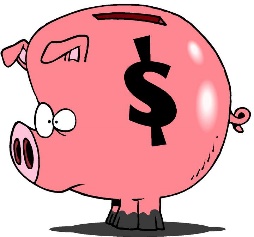 Assignment #3 (you will need a chequebook register, check weebly)Name:      List at least two benefits of keeping track of your bank account transactions. (2 marks)
Keep track of Allen’s transactions for the month of February by completing the Chequebook Register from our weebly page. Be sure to keep everything in order by the date it occurred. Note: Allen decided to get cheques from his credit union to pay for fees at his school. Don’t forget to record the cheque number in the correct column! (8 marks)Use Allen’s account records for the month of February (included below) to complete the account reconciliation form provided in OneDrive. (5 marks)What two items would Allen need to add to his chequebook register in order to update his records? List the items below and then update the chequebook register so it reconciles. (2 marks)
Recording transactions on paper may not be convenient for some people. Research other alternatives for keeping track of your bank account activities. For example, are there websites or apps that can be used?Prepare a brief presentation (use adobe spark/powerpoint/canva) on an alternative that you think might be useful. Your presentation should include: the name of the product, how you get it, the cost, and the benefits. (5 marks)TransactionsFeb. 2 (Debit-Lunch, $12.00)Feb. 3 (ATM Deposit, $100.00)Feb. 9 (Paycheque-direct deposit, $378.50)Feb. 14 (Cell phone bill Ref #8956, $67.45)Feb. 16 (Debit-Clothing R Us, $159.56)Feb. 23 (Paycheque-direct deposit, $378.50)Feb. 23 (Wrote cheque 001 for basketball fees, $100.00)Feb. 26 (Wrote cheque 002 for school ski trip, $250.00)Your Money Credit Union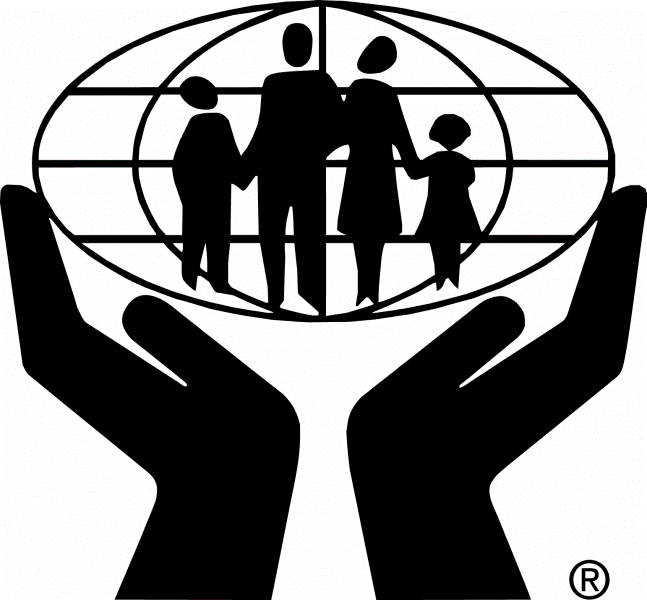 Your Money Credit UnionYour Money Credit UnionYour Money Credit UnionYour Money Credit UnionDateTransaction DetailsDebitsCreditsBalanceFeb 1BALANCE FORWARD797.21Feb 2POS PURCHASE-LUNCHES R US12.00785.21Feb 3ATM DEPOSIT100.00885.21Feb 9ELECTRONIC FUNDS TRANSFER-PLS378.501,263.71Feb 14INTERNET BILL PAYMENT-CELL TELL67.451,196.26Feb 16POS PURCHASE-CLOTHING R US159.561,036.70Feb 16ATM SERVICE FEE3.501,033.20Feb 23ELECTRONIC FUNDS TRANSFER-PLS378.501,411.70Feb 28CHEQUE #002250.001,161.70Feb 28INTEREST EARNED.481,162.18